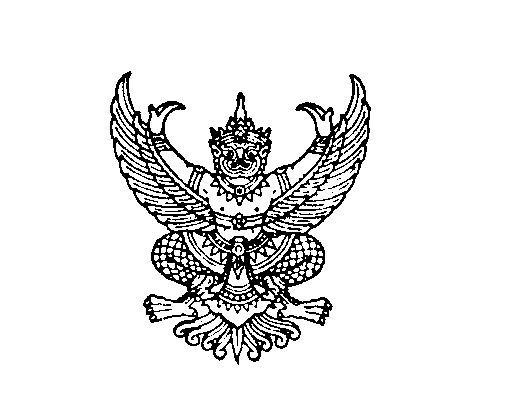 ประกาศสภาเทศบาลตำบลบาลอเรื่อง  การกำหนดสมัยประชุมสมัยสามัญ  ประจำปี  2563 – 2564*******************************************ด้วย  สภาเทศบาลตำบลบาลอ  ได้มีมติการประชุมสภาเทศบาลตำบลบาลอ  สมัยสามัญ สมัยที่ 1 ประจำปี  2563  ครั้งที่ 1 ในวันที่  28  มกราคม 2563  เพื่อให้เป็นไปตามมาตรา  24 แห่งพระราชบัญญัติเทศบาล  พ.ศ.2496  และที่แก้ไขเพิ่มเติมถึง  ฉบับที่ 13  พ.ศ. 2552  และระเบียบกระทรวงมหาดไทย        ว่าด้วยข้อบังคับการประชุมสภาท้องถิ่น  พ.ศ. 2547 (แก้ไขเพิ่มเติมถึง (ฉบับที่ 2) พ.ศ.2554)  หมวด 2 การประชุม ข้อ 21 จึงขอกำหนดการประชุมสภาเทศบาลตำบลบาลอ  สมัยสามัญประจำปี 2563  ดังนี้สมัยที่ 1 วันที่  1 – 30 มกราคม 2563สมัยที่ 2 วันที่  1 – 30  มีนาคม 2563สมัยที่ 3 วันที่  1 – 30 สิงหาคม 2563สมัยที่ 4 วันที่  1 – 30 พฤศจิกายน 2563 สมัยที่ 1 วันที่  1 – 30 มกราคม 2564 จึงประกาศให้ทราบโดยทั่วกันประกาศ ณ วันที่   29  เดือน  มกราคม  พ.ศ. 2563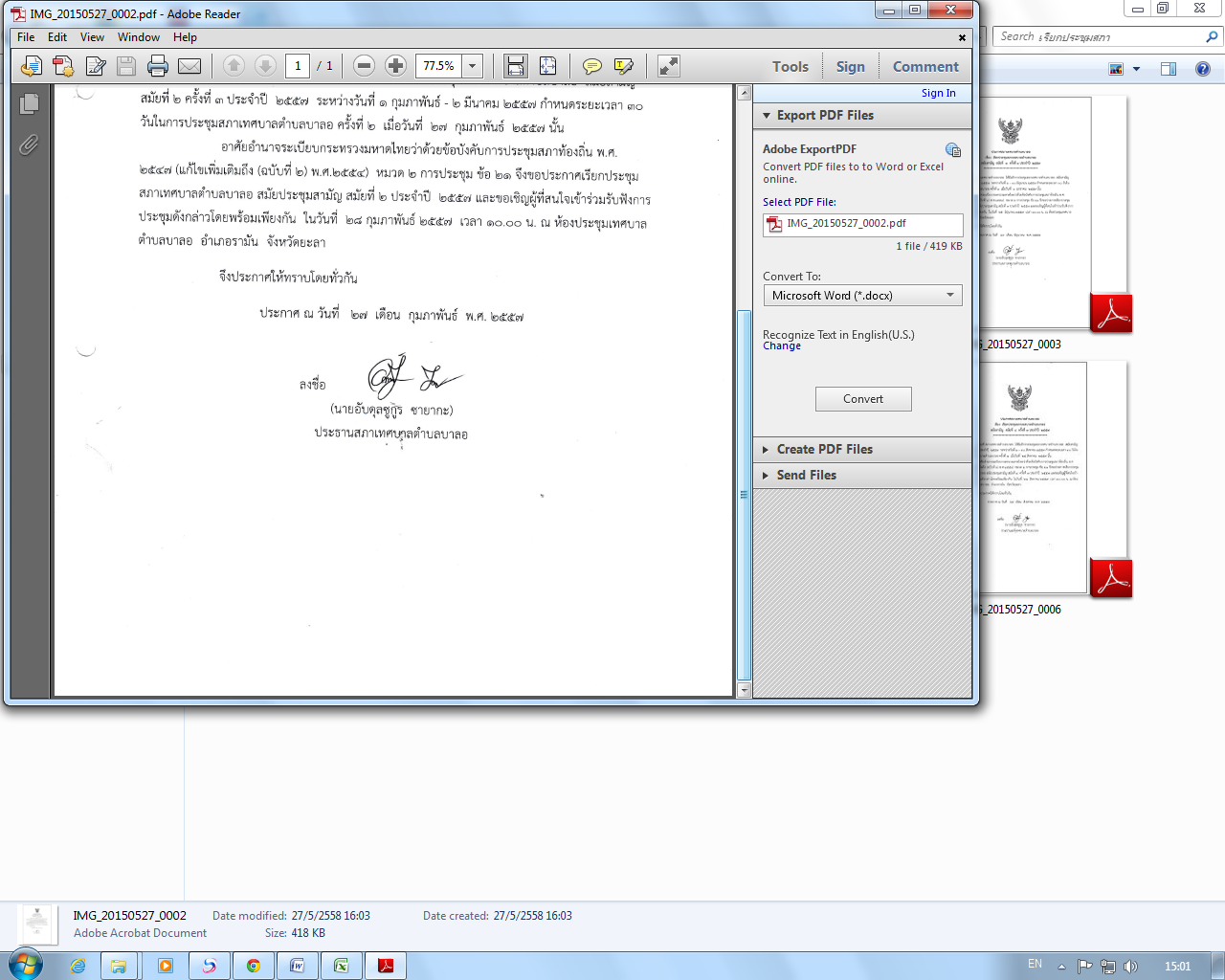 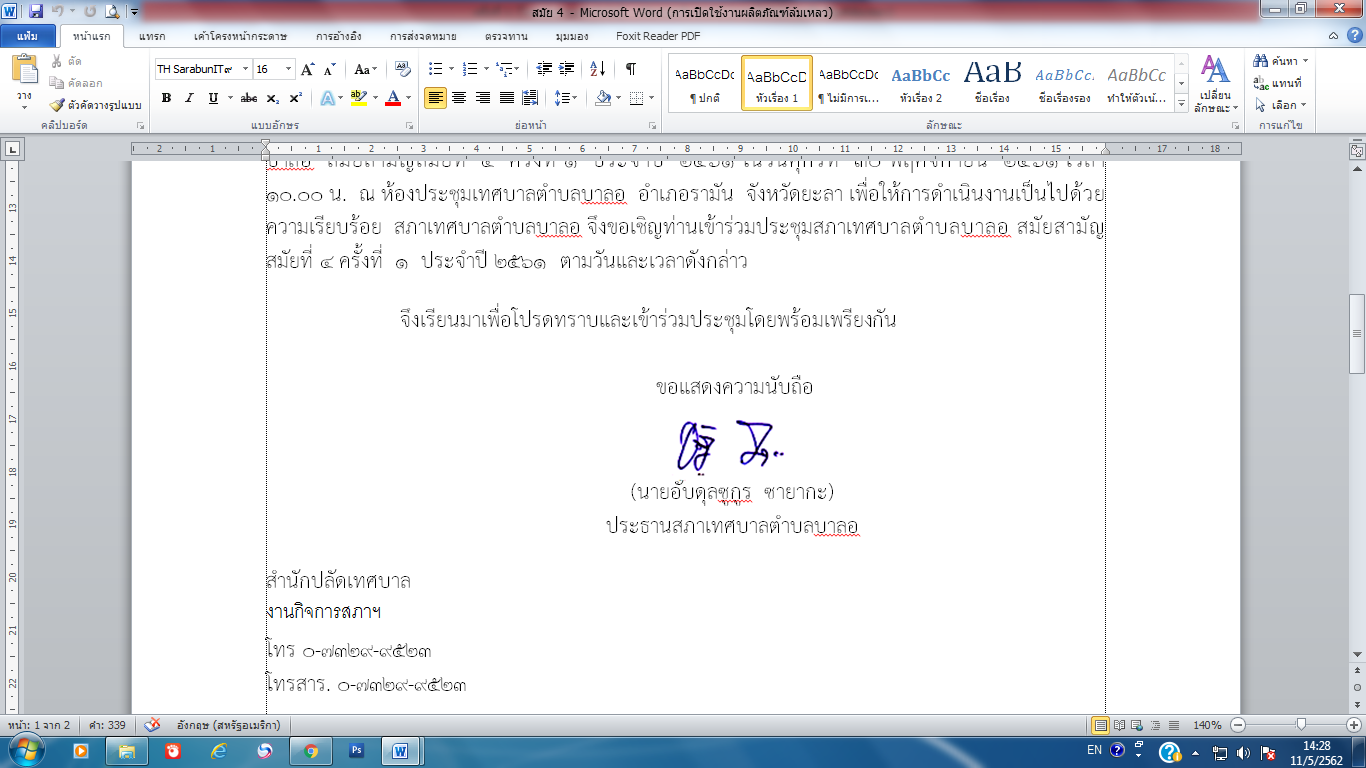 ลงชื่อ................................................(นายอับดุลซูกูร  ซายากะ)ประธานสภาเทศบาลตำบลบาลอ